EPISODE N°1 : FORMATION DE L’UNIVERS À L’APPARITION DE L’HOMME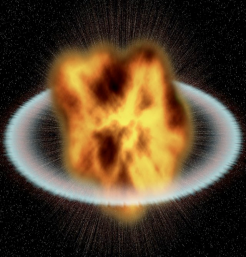 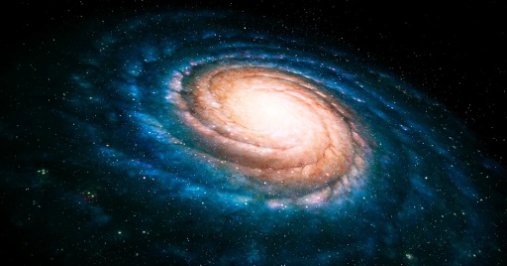 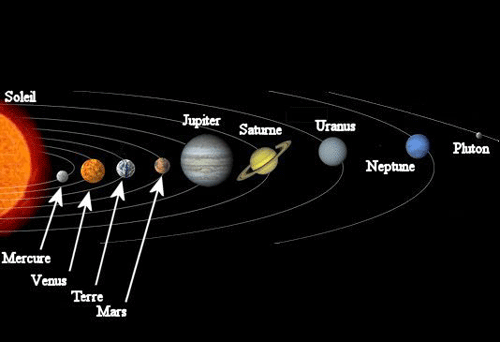 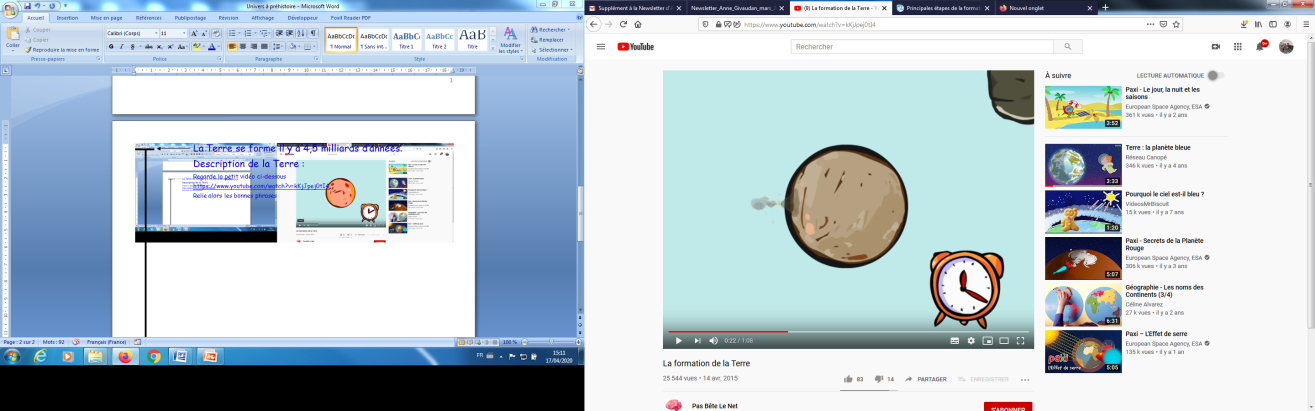 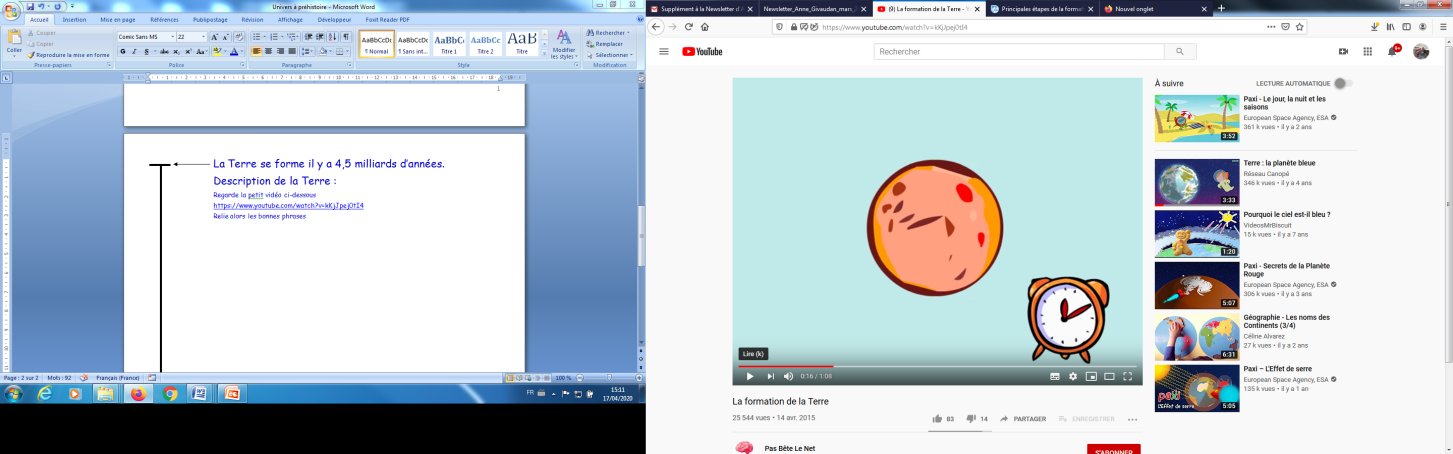 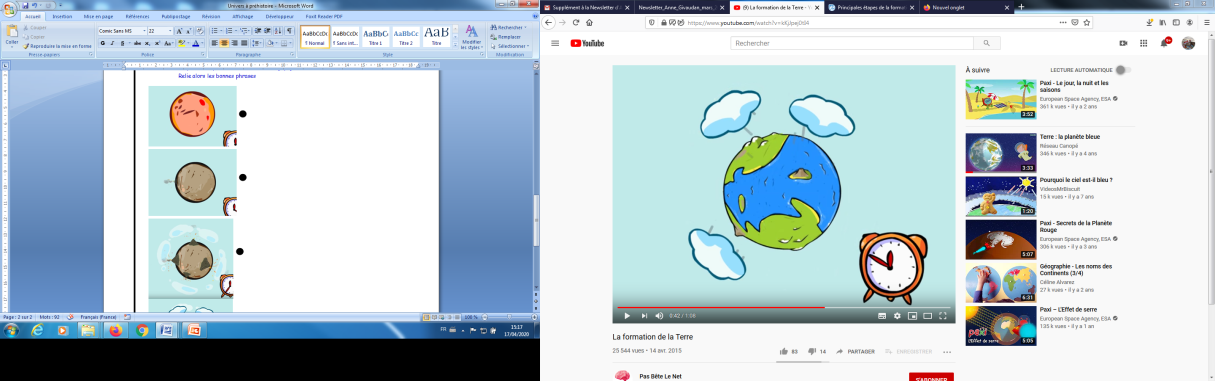 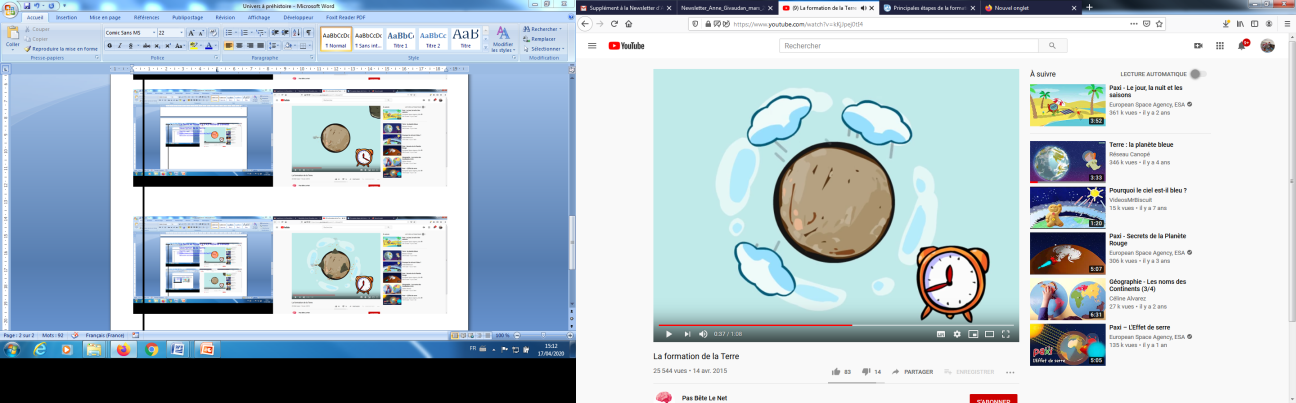 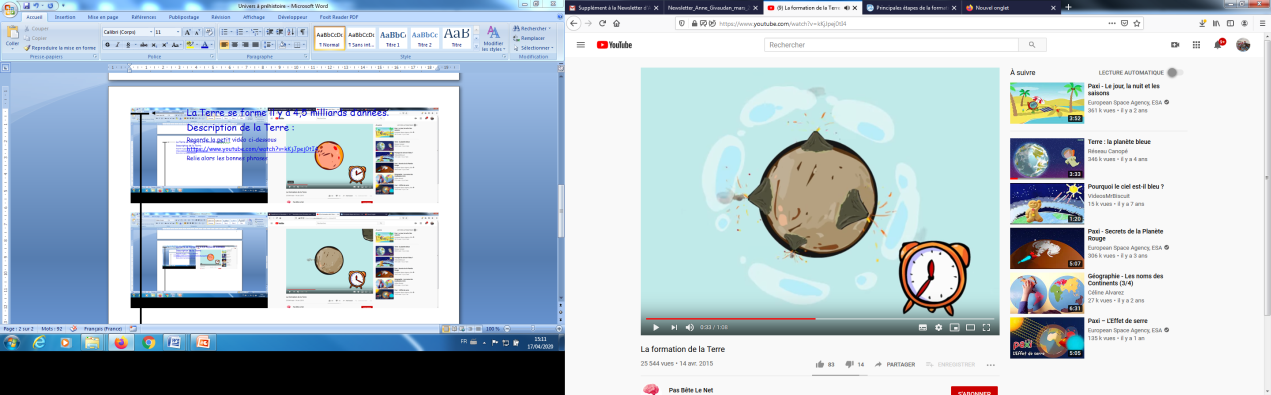 